2018 GENERAL PRIMARY UMOVA NOTICEInstructionsYou may request an absentee ballot from this office at any time prior to a primary or election.  However, if time does not permit you to receive and return an official absentee ballot, you are also entitled to vote using the Federal Write-in Absentee Ballot (FWAB).  You may use the FWAB to vote for a candidate for U.S. Senate and U.S. Representative (Representative in Congress) as well as candidates for all state and local offices, and ballot initiatives. To vote, refer to page 3 of the FWAB.  To vote for U.S. Senate and U.S. Representative (Representative in Congress) – write in the name of the candidate in the space provided on the FWAB. To vote for state and local offices or for ballot initiatives –  write the names of candidates or the ballot initiative in the Addendum Section of the FWABUnder the Office/Ballot Initiative heading, enter the office the candidate is running for or the title of the Ballot Initiative (referendum).   Under the Candidate Name, Party Affiliation or Initiative Vote heading, list the name of the candidate you wish to vote for, or if you are voting on a Referendum questions write “yes” or “no.”Official Notice of Election for Military and Overseas VotersCounty of Lehigh2018 General Primary (May 15, 2018)This is an official notice of an election to be conducted on 5/15/2018 in Lehigh County.  You may register to vote and request an official absentee ballot by using the Federal Postcard Application (FPCA), available at www.votespa.com or www.fvap.gov.  You may apply for an absentee ballot by submitting your FPCA by fax to (610) 770 - 3845, or by email to timothybenyo@lehighcounty.orgYou may request an absentee ballot from this office at any time prior to a primary or election.  However, if time does not permit you to receive and return an official absentee ballot, you are also entitled to vote using the Federal Write-in Absentee Ballot (FWAB).  Military electors may also use the FWAB to register to vote and vote simultaneously.   You may use the FWAB to vote for a candidate for U.S. Senate and U.S. Representative (Representative in Congress) as well as candidates for all state and local offices, and ballot initiatives. To vote, refer to page 3 of the FWAB.  To vote for U.S. Senate and U.S. Representative (Representative in Congress), write in the name of the candidate of your choice in the space provided on the FWAB.To vote for state and local offices or for ballot initiatives, write the names of candidates or ballot initiatives in the Addendum section of the FWAB.  Under the Office/Ballot Initiative heading, enter the office the candidate is running for or the title of the Ballot Initiative (referendum).   Under the Candidate Name, Party Affiliation or Initiative Vote heading, list the name of the candidate you wish to vote for, or if you are voting on a Referendum questions write “yes” or “no.”DEMOCRATIC BALLOT U.S. Senate – Vote for one -- All Precincts within Lehigh CountyGOVERNOR-- Vote for One-- All Precincts within Lehigh County LT. GOVERNOR -- Vote for One -- All Precincts within Lehigh County REPRESENTATIVE IN CONGRESS –7th Congressional District -- Vote for One -- All Precincts within Lehigh County SENATOR IN THE GENERAL ASSEMBLY – 16th Senatorial District --Vote for One-- (City of Allentown, Boroughs of Alburtis, Coopersburg, Macungie & 	Slatington, Townships of Heidelberg, Lower & Upper Macungie, Lower Milford, Lowhill, Lynn, North & South Whitehall, Upper Milford, Upper Saucon, Washington & Weisenberg)SENATOR IN THE GENERAL ASSEMBLY – 18th Senatorial District --Vote for One-- (City of Bethlehem lying within Lehigh County, Boroughs of Catasauqua, 	Coplay, Emmaus & Fountain Hill, Townships of Hanover, Salisbury & Whitehall)REPRESENTATIVE IN THE GENERAL ASSEMBLY – 22nd Legislative District --Vote for One-- (Allentown 1 thru 6-1, 7 thru 8-2, 9, 10-1, 11-1&2, 12, 14-2, 16 & 19 Wards)REPRESENTATIVE IN THE GENERAL ASSEMBLY – 131st Legislative District --Vote for One-- (Coopersburg & Emmaus Boroughs, Lower Milford, Salisbury 3-1, Upper Milford, Upper Saucon Townships)REPRESENTATIVE IN THE GENERAL ASSEMBLY – 132nd Legislative District --Vote for One-- (Allentown 6-2, 8-3 thru 8-7, 10-3 & 10-4, 11-3 thru 11-7, 13 thru 14-1, 15, 17 & 18, South Whitehall 1, 2 & 7 Townships)REPRESENTATIVE IN THE GENERAL ASSEMBLY – 133rd Legislative District --Vote for One-- (City of Bethlehem, Catasauqua, Coplay, Fountain Hill Boroughs, Hanover, Salisbury 1, 2 & 3-2, Whitehall 1 thru 6, 8, 9 & 12 Townships)REPRESENTATIVE IN THE GENERAL ASSEMBLY – 134th Legislative District --Vote for One-- (Alburtis & Macungie Boroughs, Lower Macungie, Salisbury 4 & 5, South Whitehall 3 & 4 Townships)REPRESENTATIVE IN THE GENERAL ASSEMBLY – 183rd Legislative District --Vote for One-- (Slatington Borough, South Whitehall 5, 6& 8, Washington & Whitehall 7, 10 & 11 Townships)REPRESENTATIVE IN THE GENERAL ASSEMBLY – 187th Legislative District --Vote for One-- (Heidelberg, Lowhill, Lynn, North Whitehall, Upper Macungie & Weisenberg Townships)MEMBER OF THE DEMOCRATIC STATE COMMITTEE -- Vote for Seven (three males, three females and one person regardless of sex) -- All Precincts within Lehigh CountyMEMBER OF THE DEMOCRATIC LOCAL COMMITTEE -- Vote for two (regardless of sex) -- All Precincts within Lehigh CountyREPUBLICAN BALLOTU.S. Senate – Vote for one -- All Precincts within Lehigh CountyGOVERNOR-- Vote for One-- All Precincts within Lehigh County LT. GOVERNOR -- Vote for One -- All Precincts within Lehigh County REPRESENTATIVE IN CONGRESS –7th Congressional District -- Vote for One -- All Precincts within Lehigh County SENATOR IN THE GENERAL ASSEMBLY – 16th Senatorial District --Vote for One-- (City of Allentown, Boroughs of Alburtis, Coopersburg, Macungie & 	Slatington, Townships of Heidelberg, Lower & Upper Macungie, Lower Milford, Lowhill, Lynn, North & South Whitehall, Upper Milford, Upper Saucon, Washington & Weisenberg)SENATOR IN THE GENERAL ASSEMBLY – 18th Senatorial District --Vote for One-- (City of Bethlehem lying within Lehigh County, Boroughs of Catasauqua, 	Coplay, Emmaus & Fountain Hill, Townships of Hanover, Salisbury & Whitehall)REPRESENTATIVE IN THE GENERAL ASSEMBLY – 22nd Legislative District --Vote for One-- (Allentown 1 thru 6-1, 7 thru 8-2, 9, 10-1, 11-1&2, 12, 14-2, 16 & 19 Wards)REPRESENTATIVE IN THE GENERAL ASSEMBLY – 131st Legislative District --Vote for One-- (Coopersburg & Emmaus Boroughs, Lower Milford, Salisbury 3-1, Upper Milford, Upper Saucon Townships)REPRESENTATIVE IN THE GENERAL ASSEMBLY – 132nd Legislative District --Vote for One-- (Allentown 6-2, 8-3 thru 8-7, 10-3 & 10-4, 11-3 thru 11-7, 13 thru 14-1, 15, 17 & 18, South Whitehall 1, 2 & 7 Townships)REPRESENTATIVE IN THE GENERAL ASSEMBLY – 133rd Legislative District --Vote for One-- (City of Bethlehem, Catasauqua, Coplay, Fountain Hill Boroughs, Hanover, Salisbury 1, 2 & 3-2, Whitehall 1 thru 6, 8, 9 & 12 Townships)REPRESENTATIVE IN THE GENERAL ASSEMBLY – 134th Legislative District --Vote for One-- (Alburtis & Macungie Boroughs, Lower Macungie, Salisbury 4 & 5, South Whitehall 3 & 4 Townships)REPRESENTATIVE IN THE GENERAL ASSEMBLY – 183rd Legislative District --Vote for One-- (Slatington Borough, South Whitehall 5, 6& 8, Washington & Whitehall 7, 10 & 11 Townships)REPRESENTATIVE IN THE GENERAL ASSEMBLY – 187th Legislative District --Vote for One-- (Heidelberg, Lowhill, Lynn, North Whitehall, Upper Macungie & Weisenberg Townships)MEMBER OF THE REPUBLICAN STATE COMMITTEE – AT LARGE -- Vote for Three (one male, one female and one person regardless of sex) -- All Precincts within Lehigh CountyMEMBER OF THE REPUBLICAN STATE COMMITTEE – DISTRICT 1 -- Vote for Two (one male, one female) -- County (consisting of the City of Allentown, the Boroughs of Alburtis, Coopersburg, Emmaus, Macungie and the Townships of Lower Macungie, Lower Milford, Upper Milford & 	Upper Saucon)MEMBER OF THE REPUBLICAN STATE COMMITTEE – DISTRICT 2 -- Vote for Two (one male, one female) -- (consisting of that portion of the City of Bethlehem lying within Lehigh County, Boroughs of Catasauqua, Coplay, Fountain Hill, and Slatington, the Townships of Hanover, Heidelberg, Lynn, Lowhill, North and South Whitehall, Salisbury, Upper Macungie, Washington, Weisenberg and Whitehall)MEMBER OF THE REPUBLICAN LOCAL COMMITTEE -- Vote for two (regardless of sex) -- All Precincts within Lehigh County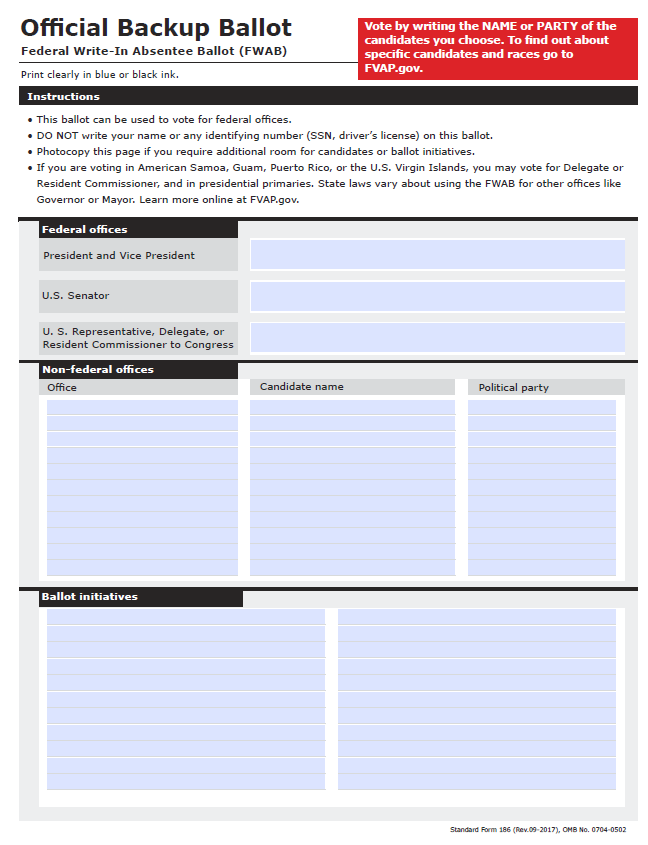 UNITED STATES SENATOR(Vote for One)DEMBob Casey Jr.     Lackawanna CountyREPJim Christiana     Beaver CountyREPLou Barletta      Luzerne CountyREPJoe Vodvarka - WithdrawalGOVERNOR(Vote for One)DEMTom Wolf     York CountyREPScott R. Wagner     York CountyREPPaul Mango     Allegheny CountyREPLaura Ellsworth     Allegheny CountyLIEUTENANT GOVERNOR(Vote for One)DEMKathi Cozzone     Chester CountyDEMJohn Fetterman     Allegheny CountyDEMMike Stack     Philadelphia CountyDEMAryanna Berringer - WithdrawalDEMRay Sosa     Montgomery CountyDEMNina Ahmad     Philadelphia CountyDEMCraig Lehman - WithdrawalREPKathy Coder     Allegheny CountyREPDiana Irey Vaughan     Washington CountyREPJoe Gale - RemovedREPJeff Bartos     Montgomery CountyREPPeg Luksik     Cambria CountyREPRESENTATIVE IN CONGRESS(7th District - Vote for One)DEMRoger Ruggles     Northampton CountyDEMJohn Morganelli     Northampton CountyDEMSusan Wild     Lehigh CountyDEMDavid Clerk     Lehigh CountyDEMGreg Edwards     Lehigh CountyDEMRick Daugherty     Lehigh CountyREPDean N. Browning     Lehigh CountyREPMarty Nothstein     Lehigh CountySENATOR IN THE GENERAL ASSEMBLY(16th District - Vote for One)DEMMark Pinsley     South Whitehall TownshipREPPat Browne     City of AllentownSENATOR IN THE GENERAL ASSEMBLY(18th District - Vote for One)DEMLisa Boscola     Northampton CountyREPRESENTATIVE IN THEGENERAL ASSEMBLY(22nd  District – Vote for One)DEMPeter Schweyer     City of AllentownREPRESENTATIVE IN THEGENERAL ASSEMBLY(131st District – Vote for One)DEMAndy Lee     Lehigh CountyREPVicki Lightcap - WithdrawalREPJustin J. Simmons     Lehigh CountyREPBev Plosa-Bowser     Montgomery CountyREPRESENTATIVE IN THEGENERAL ASSEMBLY(132nd  District – Vote for One)DEMMike Schlossberg     City of AllentownREPRESENTATIVE IN THEGENERAL ASSEMBLY(133rd  District – Vote for One)DEMJeanne McNeill     Whitehall TownshipREPRESENTATIVE IN THEGENERAL ASSEMBLY(134th  District – Vote for One)DEMTom Applebach     Lower Macungie TownshipREPRyan E. Mackenzie     Lower Macungie TownshipREPRon Beitler     Lower Macungie TownshipREPRESENTATIVE IN THEGENERAL ASSEMBLY(183rd  District – Vote for One)DEMJason Ruff     Lehigh CountyREPZach Mako     Northampton CountyREPCindy Miller     Northampton CountyREPRESENTATIVE IN THEGENERAL ASSEMBLY(187th  District – Vote for One)DEMArchie Follweiler     Berks CountyREPGary Day     Lehigh CountyMEMBER OF THE DEMOCRATICSTATE COMMITTEE(Vote for Not More Than Seven)(Three Males, Three Females and One of Either Gender)DEMMichael Watts     City of AllentownDEMCarmen A. Bell     City of AllentownDEMDanielle Shackelford     City of AllentownDEMJoshua Siegel     City of BethlehemDEMBob Elbich     Weisenberg TownshipDEMJohn Karoly Jr.     South Whitehall TownshipDEMWalter Felton Jr.     City of AllentownDEMNaomi Winch     Emmaus BoroughDEMCeleste Dee     Whitehall TownshipDEMBarbara Redmond     South Whitehall TownshipDEMPhoebe Harris    City of AllentownDEMApril Riddick     City of AllentownDEMHilary Kleinz     City of AllentownDEMElaine Remond     North Whitehall TownshipDEMJeremy Winch     Emmaus BoroughDEMAmy Zanelli     City of BethlehemMEMBER OF THE REPUBLICANSTATE COMMITTEE – At Large(Vote for Not More ThanThree)(One Male, One Female and One of Either Gender)REPDennis Nemes     Lower Macungie TownshipREPAllen R. Cerullo     Weisenberg TownshipREPAnn M. Mickus     City of BethlehemREPLisa Walter     Emmaus BoroughREPBlake C. Marles    Lower Macungie TownshipMEMBER OF THE REPUBLICANSTATE COMMITTEE – District #1(Vote for Not More Than Two)(One Male and One Female)REPRoberty P. Daday     City of AllentownREPLisa Scheller     City of AllentownMEMBER OF THE REPUBLICANSTATE COMMITTEE – District #2(Vote for Not More Than Two)(One Male and One Female)REPBernadette Comfort     Upper Macungie TownshipDEMCOMMITTEE PERSON   (Vote for Two)Allentown 3rd WardCe-Ce GerlachAllentown 4th WardGeoffrey S. BraceAllentown 6th Ward 1st DistrictAllentown 8th Ward 1st DistrictAllentown 8th Ward 4th DistrictSandra BarnesAllentown 8th Ward 5th DistrictDaniel P. BlountAllentown 8th Ward 7th DistrictAmber ClarkAllentown 10th Ward 1st DistrictMilagros CanalesAllentown 11th Ward 2nd DistrictAllentown 11th Ward 4th DistrictAllentown 11th Ward 5th DistrictEd DeGraceAllentown 11th Ward 6th DistrictMichael WattsCheryl Johnson WattsAllentown 11th Ward 7th DistrictAllentown 12th Ward 1st DistrictApril RiddickAllentown 12th Ward 2nd DistrictAllentown 12th Ward 3rd DistrictPhoebe D. HarrisPeter SchweyerAllentown 12th Ward 4th DistrictGail E. SeymourMeloney J. Sallie-DosunmuAllentown 13th Ward 1st DistrictAllentown 13th Ward 2nd DistrictAllentown 13th Ward 3rd DistrictSania OwensAllentown 13th Ward 4th DistrictAllentown 14th Ward 1st DistrictAllentown 15th Ward 1st DistrictPatricia A. D'AmoreAllentown 15th Ward 4th DistrictEvette M. D'AmoreAllentown 16th Ward 1st DistrictAllentown 16th Ward 2nd DistrictDebbie A. BethelReynold A. BethelAllentown 17th Ward 1st DistrictDanielle ShackelfordAllentown 17th Ward 3rd DistrictAllentown 17th Ward 4th DistrictAllentown 18th Ward 1st DistrictHillary KleinzBecki KissCarmen A. BellAllentown 18th Ward 2nd DistrictWalter Felton Jr.Allentown 19th Ward 2nd DistrictAllentown 19th Ward 5th DistrictAllentown 19th Ward 6th DistrictAndrea KellamBethlehem 10th WardDebra A. CondonBethlehem 12th Ward 1st DistrictHillary G. KwiatekDonna ForsytheMiles J. KwiatekBethlehem 12th Ward 2nd DistrictBrooke S. McDermottMegan BesteBethlehem 13th Ward 2nd DistrictAngela ZanelliBethlehem 13th Ward 3rd DistrictBethlehem 13th Ward 4th DistrictBethlehem 13th Ward 5th DistrictBethlehem 13th Ward 7th DistrictBethlehem 13th Ward 8th DistrictDel KromerCatasauqua Borough 1st DistrictCatasauqua Borough 3rd DistrictCoopersburg BoroughJenny VogtCoplay Borough 1st DistrictMichael F. OleschakSonia M. OleschakCoplay Borough 2nd DistrictJohn F. SchreinerBill LeinerEmmaus Borough 1st DistrictJeremy WinchNaomi WinchEmmaus Borough 2nd DistrictAnne Keller-SmithEmmaus Borough 3rd DistrictEmmaus Borough 4th DistrictEmmaus Borough 5th DistrictEmmaus Borough 6th DistrictLouise SchaeferMariska VanaalstFountain Hill 1st DistrictMargaret Becker-LayerFountain Hill 2nd DistrictMacungie BoroughCathleen O'ConnorSlatington Borough 2nd DistrictSlatington Borough 3rd DistrictJason RuffHanover TownshipHeidelberg TownshipBrian AlnuttLower Macungie Township 1st DistrictTanya SpenglerLower Macungie Township 2nd DistrictLower Macungie Township 3rd DistrictTaylor BrownLower Macungie Township 4th DistrictLower Macungie Township 5th DistrictJames HessKirsten HessJennifer BowenLower Macungie Township 6th DistrictLower Macungie Township 7th DistrictRoger A. KniselyLower Macungie Township 8th DistrictVirginia BoyleJohn BoyleLower Macungie Township 10th DistrictJames PhelanSusan PhelanLower Milford TownshipKatherine S. HarringtonDavid T. HarringtonLowhil TownshipFrancis R. LoughneyLynn Township LynnvilleLynn Township JacksonvilleAlan L. RexLynn Township New TripoliWilliam J. KleinNorth Whitehall Township 1st DistrictRobert C. Franklin IIIBrian A. TaylorDianne Wall-GillikinNorth Whitehall Township 2nd DistrictEdward PullinNorth Whitehall Township 3rd DistrictLonnie J. HillNorth Whitehall Township 4th DistrictNorth Whitehall Township 5th DistrictNorth Whitehall Township 6th DistrictLouis CardonaJoan StrongSalisbury Township 1st WardEdward Del ViscioHeather LipkinSalisbury Township 2nd WardSalisbury Township 3rd Ward 1st DistrictPamela BriodySalisbury Township 3rd Ward 2nd DistrictSalisbury Township 4th Ward 1st DistrictLori McFarlandJamie SayeSalisbury Township 4th Ward 2nd DistrictSalisbury Township 5th Ward 1st DistrictSalisbury Township 5th Ward 2nd DistrictEugene G. NicholsSiusanne B. NicholsSouth Whitehall Township 1st DistrictLori DavidsonThomas N. ThomasSouth Whitehall Township 3rd DistrictSouth Whitehall Township 6th DistrictLucy C. HortonJohn P. Karoly Jr.Rebecca J. KarolySouth Whitehall Township 8th DistrictBarbara L. RedmondFrederick WalkerUpper Macungie Township 1st DistrictUpper Macungie Township 2nd DistrictDeb MartinBob MartinMichael BetkerRoxanne EklundUpper Macungie Township 3rd DistrictMelissa SundahlUpper Macungie Township 4th DistrictMarisa ZieglerAndrea ZieglerUpper Macungie Township 5th DistrictVince LynottUpper Macungie Township 6th DistrictMelvin Thomas Jr.Upper Macungie Township 7th DistrictCynthia LaytonJohn LaytonUpper Macungie Township 8th DistrictShahida QaziUpper Milford Township Eastern DistrictOrin S. LeonardAnne MaberryKathleen MillerUpper Milford Township WesternJoyce K. MooreJennifer AllenUpper Saucon Township 1st DistrictJennifer K. SarnitskyDodd LambertonMyrna B. LambertonUpper Saucon Township 2nd DistrictJustin GrimshawUpper Saucon Township 4th DistrictDenise WoodworthUpper Saucon Township 5th DistrictRona ArenaDaniel MillerUpper Saucon Township 6th DistrictMary Ann NordDonna SoloveKathleen D. ParsonsWashington Township Eastern DistrictJosh B. FriebolinWashington Township Southern DistrictWashington Township Western DistrictWeisenberg TownshipEmmanuelle Van VleetBob ElbichWhitehall Township 1st DistrictWhitehall Township 2nd DistrictWhitehall Township 3rd DistrictWhitehall Township 4th DistrictCarol A. WikerdWhitehall Township 5th DistrictCeleste DeeMichael DeeWhitehall Township 6th DistrictWhitehall Township 7th DistrictWhitehall Township 8th DistrictJeanne McNeillWhitehall Township 9th DistrictWhitehall Township 10th DistrictJeffrey J. WarrenThomas SlonakerWhitehall Township 11th DistrictWhitehall Township 12th DistrictREPCOMMITTEE PERSON   (Vote for Two)Allentown 6th Ward 1st DistrictAllentown 8th Ward 1st DistrictAllentown 11th Ward 2nd DistrictAllentown 11th Ward 1st DistrictRobert W. WalkerAllentown 11th Ward 6th DistrictEdward John WhiteAllentown 11th Ward 7th DistrictAllentown 12th Ward 1st DistrictAllentown 12th Ward 2nd DistrictAllentown 12th Ward 3rd DistrictAllentown 13th Ward 1st DistrictAllentown 13th Ward 2nd DistrictAllentown 13th Ward 4th DistrictMike SchwareKristy SchwareAllentown 14th Ward 1st DistrictAllentown 15th Ward 1st DistrictAllentown 16th Ward 1st DistrictAllentown 17th Ward 3rd DistrictAllentown 17th Ward 4th DistrictAllentown 18th Ward 1st DistrictAllentown 18th Ward 2nd DistrictRobert P. DadayAllentown 19th Ward 2nd DistrictAllentown 19th Ward 4th DistrictEllen Millard-KernAllentown 19th Ward 5th DistrictAllentown 19th Ward 6th DistrictJoe HilliardBethlehem 12th Ward 1st DistrictBethlehem 13th Ward 3rd DistrictBethlehem 13th Ward 4th DistrictBethlehem 13th Ward 5th DistrictTodd D. FlickingerBethlehem 13th Ward 7th DistrictBethlehem 13th Ward 8th DistrictAlburtis BoroughMatt SzuchytCatasauqua Borough 1st DistrictCatasauqua Borough 3rd DistrictCoopersburg BoroughDustan RainesCoplay Borough 1st DistrictCoplay Borough 2nd DistrictEmmaus Borough 2nd DistrictEmmaus Borough 3rd DistrictLynn DonchesJohn DonchesEmmaus Borough 4th DistrictEmmaus Borough 5th DistrictFountain Hill 1st DistrictFountain Hill 2nd DistrictMacungie BoroughSlatington Borough 2nd DistrictHanover TownshipHeidelberg TownshipLower Macungie Township 1st DistrictLower Macungie Township 2nd DistrictRon CleverLower Macungie Township 4th DistrictLower Macungie Township 5th DistrictCarol AllenBarbara NemesLower Macungie Township 6th DistrictLower Macungie Township 7th DistrictLower Macungie Township 8th DistrictWilliam L. RoyerRyan E. MackenzieLower Macungie Township 10th DistrictCarol BlackLynn Township LynnvillePerry S. LongLynn Township JacksonvilleFrank MetzgerLynn Township New TripoliNorth Whitehall Township 1st DistrictNorth Whitehall Township 2nd DistrictDonald W. JacobsNorth Whitehall Township 4th DistrictNorth Whitehall Township 5th DistrictLinda J. SwankoskiSalisbury Township 2nd WardSalisbury Township 3rd Ward 2nd DistrictSalisbury Township 4th Ward 1st DistrictCarol M. RiederSalisbury Township 4th Ward 2nd DistrictSalisbury Township 5th Ward 1st DistrictSalisbury Township 5th Ward 2nd DistrictSouth Whitehall Township 1st DistrictSouth Whitehall Township 2nd DistrictTom UtschSouth Whitehall Township 3rd DistrictCharles MackenzieSouth Whitehall Township 6th DistrictUpper Macungie Township 1st DistrictUpper Macungie Township 2nd DistrictUpper Macungie Township 3rd DistrictKathy RaderGlenn RaderUpper Macungie Township 5th DistrictScott BennettSean GillUpper Milford Township Eastern DistrictJohn HinkleUpper Milford Township WesternUpper Saucon Township 1st DistrictUpper Saucon Township 2nd DistrictChristine CastielloUpper Saucon Township 4th DistrictMichael GrimUpper Saucon Township 6th DistrictDonna J. BaranWeisenberg TownshipAllen R. CerulloWashington Township Eastern DistrictWashington Township Southern DistrictWashington Township Western DistrictWhitehall Township 1st DistrictWhitehall Township 2nd DistrictWhitehall Township 3rd DistrictWhitehall Township 4th DistrictWhitehall Township 5th DistrictWhitehall Township 6th DistrictWhitehall Township 7th DistrictWhitehall Township 8th DistrictWhitehall Township 9th DistrictWhitehall Township 10th DistrictWhitehall Township 11th DistrictRobert FalkensteinWhitehall Township 12th District